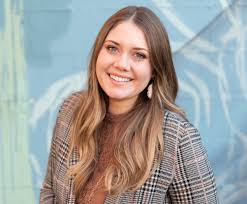 Your Name985-555-5555 │ education@gmail.com   │ Knoxville, TN EDUCATIONKnoxville High School, Knoxville, TN	May 2024High School Diploma Weighted GPA 4.1, Unweighted GPA 3.75Planned college major: Public RelationsAP and Honors courses if takenHONORS AND AWARDSList any relevant honors or awards received here.EX: High School “Best Citizen” award Class of 2024Use a bullet point list to make it easy to read.LEADERSHIPPresident of Beta Club	December 2023 – presentSenior YearAdd a bullet point list of all duties and responsibilities.ACTIVITIESKnoxville High School Soccer Team	August 2020 – presentFreshman - Senior YearThese can be any activities, clubs, sports, etc. that you have participated in.National Honors Society	August 2022 – presentSophomore-Senior YearWORK EXPERIENCESam’s Pizza	December 2023 – presentServerList any job experience here if applicable.Add a bullet point list of all duties and responsibilities.COMMUNITY SERVICEKnoxville Food Kitchen	December 2023 – present120 hoursList any community service completed here. Include the year(s) or amount completed. 